В соответствии с Положением о Совете по улучшению инвестиционного климата при главе Порецкого муниципального округа Чувашской Республики, утвержденным постановлением администрации Порецкого муниципального округа Чувашской Республики от 25 октября 2023 г. № 693, утвердить состав Совета по улучшению инвестиционного климата при главе Порецкого муниципального округа Чувашской Республики (далее - Совет):  - Лебедев Евгений Владимирович - глава Порецкого муниципального округа Чувашской Республики - председатель Совета;- Галахова Татьяна Ивановна - заместитель главы по экономике, АПК и финансам - начальник финансового отдела администрации Порецкого муниципального округа Чувашской Республики - заместитель председателя Совета;- Абрамова Елена Викторовна - заместитель начальника отдела экономики и инвестиционной деятельности администрации Порецкого муниципального округа Чувашской Республики - секретарь Совета;- Архипова Марина Юрьевна - заместитель начальника отдела организационно-контрольной, кадровой и правовой работы администрации Порецкого муниципального округа Чувашской Республики - член Совета;- Васильев Леонид Григорьевич - председатель Собрания депутатов Порецкого муниципального округа Чувашской Республики -  член Совета (по согласованию);- Грачева Нина Васильевна – начальник отдела культуры, социального развития и архивного дела администрации Порецкого муниципального округа Чувашской Республики - член Совета;- Гринькин Алексей Геннадьевич - начальник  Порецких районных электрических сетей Алатырского производственного отделения филиала ПАО «Россети Волга» - «Чувашэнерго»- член Совета (по согласованию);- Марковнин Евгений Юрьевич - начальник отдела сельского хозяйства, земельных и имущественных отношений администрации Порецкого муниципального округа Чувашской Республики - член Совета;- Мосина Альбина Юрьевна – председатель Совета Порецкого райпо - член Совета (по согласованию);- Никоноров Игорь Александрович - врио первого заместителя главы - начальника Управления по благоустройству и развитию территорий администрации Порецкого муниципального округа Чувашской Республики - член Совета;- Терёшкина Елена Александровна - врио заместителя главы по социальным вопросам, начальник отдела образования, молодежной политики и спорта администрации Порецкого муниципального округа Чувашской Республики - член Совета;- Тихонов Илья Алексеевич – генеральный директор ООО «Россыпей» - член Совета (по согласованию);- Трошина Елена Анатольевна - начальник отдела  экономики и инвестиционной деятельности администрации Порецкого муниципального округа Чувашской Республики - член Совета;- Чумаков Андрей Алексеевич – начальник отдела развития инфраструктуры АНО «Агентство инвестиционного развития Чувашии»- член Совета (по согласованию).Глава Порецкого муниципального округа                                                               Е.В. Лебедев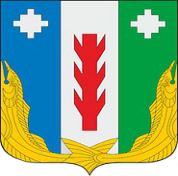 АдминистрацияПорецкого муниципального округаЧувашской РеспубликиРАСПОРЯЖЕНИЕ02.11.2023 № 434-рс. ПорецкоеЧăваш РеспубликинПăрачкав муниципалитет округӗн администрацийĕХУШУ02.11.2023 № 434-рПăрачкав сали